О проведении областного конкурса«Вологодские росписи»Уважаемые коллеги! Информируем Вас о проведении областного конкурса творческих художественных проектов «Вологодские росписи» (далее – Конкурс), посвященного 80-летию со дня образования Вологодской области.В Конкурсе могут принять участие педагогические работники, владеющие любым видом традиционной вологодской росписи по дереву и бересте. Прием заявок на участие в Конкурсе и конкурсных работ осуществляется                     с 19 июня по 20 августа 2017 года по адресу: . Вологда, ул. Козленская, 57, каб. 402, лаборатория воспитания и социализации.Дополнительную информацию, консультации по участию в Конкурсе и предоставлению материалов можно получить по телефону (8172) 75-78-19. Контактное лицо: Надежда Владимировна Путилова, научный сотрудник лаборатории воспитания и социализации АОУ ВО ДПО «ВИРО».Просим довести Положение о проведении Конкурса до педагогических работников образовательных организаций (приложение). Приложение: на . в 1 экз.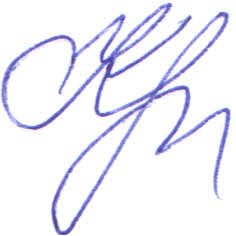 Ректор                                                                                                 Г.А. КраюшкинаН.В. Путилова75 78 19УтвержденоПриказом АОУ ВО ДПО «ВИРО»от «29» 03 2017 года № 155Положение об областном конкурсе творческих художественных проектов «Вологодские росписи»Общие положения1.1. Настоящее положение определяет порядок организации и проведения областного конкурса творческих художественных проектов «Вологодские росписи», посвященного 80-летию со дня образования Вологодской области (далее - Конкурс).1.2. Организатором Конкурса является АОУ ВО ДПО «Вологодский институт развития образования».Цели и задачи Конкурса2.1. Цель Конкурса: содействие развитию этнохудожественной культуры педагогических работников средствами традиционной вологодской росписи по дереву и бересте.Основные задачи Конкурса:популяризация традиционной вологодской росписи по дереву и бересте;выявление педагогических работников, владеющих традиционной вологодской росписью по дереву и бересте;повышение уровня развития этнохудожественной культуры педагогических работников средствами традиционной вологодской росписи по дереву и бересте;представление лучших образцов творческих художественных проектов традиционной вологодской росписи по дереву и бересте;создание условий для самовыражения творческой и профессиональной индивидуальности педагогических работников, реализации их личностного потенциала.Руководство Конкурсом3.1.Общее руководство Конкурсом осуществляет организационный комитет (далее - Оргкомитет), состав которого утверждается приказом ректора АОУ ВО ДПО «ВИРО». Оргкомитет:– организует проведение Конкурса;– обеспечивает его информационное сопровождение;– готовит предложения по составу жюри по номинациям, утверждаемому приказом ректора АОУ ВО ДПО «ВИРО»;– утверждает регламент проведения; – утверждает список участников по номинациям;– анализирует и обобщает итоги;– организует награждение победителей и лауреатов.Решения Оргкомитета оформляются протоколами и утверждаются председателем Оргкомитета.3.2.Жюри Конкурса:– осуществляет экспертизу творческих художественных проектов изделий, комплектов изделий), поступивших на Конкурс, в соответствии с критериями оценки конкурсных изделий; – определяет победителей и лауреатов по каждой номинации.3.3. Официальная информация о Конкурсе и его итогах размещается на сайте АОУ ВО ДПО «Вологодский институт развития образования» (viro.edu.ru).Участники КонкурсаУчастниками Конкурса могут быть педагогические работники, владеющие одним из видов традиционной вологодской росписи по дереву и бересте.Номинации КонкурсаКонкурс проводится по следующим номинациям:Глубоковская роспись по дереву;Свободно-кистевая роспись по дереву; Уфтюгская роспись по бересте;Великоустюжская в традициях сундучной росписи XVII века;Великоустюгская роспись по бересте в традициях лубяной коробьи XVIII века;Шекснинская золоченка;Гаютинская роспись;Cеверодвинские росписи по дереву (Борецкая, Пермогорская, Ракульская).Порядок проведения Конкурса6.1. Для участия в Конкурсе необходимо направить документы и творческие художественные проекты в Оргкомитет Конкурса в установленные сроки в соответствии с п.6.3 и 6.4 Положения.6.2. Количество участников Конкурса и представленных от них творческих художественных проектов в соответствии с п. 5.1 Положения не ограничено.6.3. Участники Конкурса с 19 июня по 20 августа 2017 года направляют в Оргкомитет Конкурса документы в бумажном виде по адресу: . Вологда, ул. Козленская, д.57, каб.402; в электронном виде - на адрес электронной почты: lab-vospit@viro.edu.ru с пометкой в теме письма «Вологодские росписи»:- заявку на участие в Конкурсе от педагогического работника, заверенную личной подписью участника, в форматах pdf и doc (приложение 1 к Положению Конкурса);- согласие на обработку персональных данных и на пользование представленными материалами участника Конкурса с личной подписью участника в формате pdf (приложение 2 к Положению Конкурса);- фото творческого художественного проекта (проектов) на светлом нейтральном фоне (в формате jpg c разрешением не менее 300 точек на дюйм без уменьшения исходного размера); распечатку фотографии можно не предоставлять. 6.4. Творческий художественный проект (проекты) в одной или нескольких номинациях Конкурса от каждого участника доставляется по адресу: . Вологда, ул. Козленская, д. 57, каб. 402; каждый проект сопровождается надписью на этикетке, приклеенной на изнаночную сторону каждого расписного изделия с указанием следующих данных: название Конкурса, номинация; муниципальный район/городской округ/образовательная организация; фамилии, имя, отчество участника; должность, место работы. Размер этикетки: не более 5х10 см.6.5. Прием документов и творческих художественных проектов осуществляет Надежда Владимировна Путилова, научный сотрудник лаборатории воспитания и социализации АОУ ВО ДПО «ВИРО», тел. (8172)75-78-19.6.6. Жюри номинаций в срок до 22 сентября 2017 года: осуществляют экспертную оценку конкурсных изделий;определяют победителей и лауреатов Конкурса в каждой номинации отдельно.7. Подведение итогов и награждение победителей и лауреатов конкурса7.1. Участники Конкурса, набравшие наибольшее количество баллов (по одному в каждой номинации) объявляются победителями Конкурса в каждой номинации.7.2. Следующих в рейтинге участники Конкурса (по два в каждой номинации) объявляются лауреатами Конкурса в каждой номинации. 7.3. Решения жюри Конкурса оформляются протоколами с приложением листов оценки.  Итоги Конкурса утверждаются приказом ректора АОУ ВО ДПО «ВИРО».7.4. Победители и лауреаты Конкурса в каждой номинации награждаются дипломами. Остальные участники получают сертификаты участников Конкурса.7.5. При несоответствии творческих художественных проектов цели, задачам и номинациям Конкурса, низком качестве исполнения и оформления конкурсных изделий, набравших наибольшее количество баллов в какой-либо номинации, жюри имеет право не объявлять их авторов победителями и/или лауреатами Конкурса в любой номинации. Жюри также имеет право отклонить изделие низкого качества исполнения от участия в Конкурсе. При этом сертификат участника Конкурса не выдается.7.6. Информация о победителях и лауреатах Конкурса в каждой номинации размещается на официальном сайте организатора Конкурса.7.7. Фотографии лучших работ по решению жюри размещаются на официальном сайте АОУ ВО ДПО «ВИРО». 7.8. Оргкомитет Конкурса оставляет за собой право на проведение фото - и видеосъемки творческих художественных проектов в традициях вологодской росписи по дереву и бересте, в том числе для создания печатной продукции, размещения на сайте института и использования представленных творческих художественных проектов с сохранением авторских прав в методических и выставочных целях, а также в целях распространения лучшего профессионального опыта исполнения творческих художественных проектов для популяризации традиционной вологодской росписи.8. Критерии оценки творческих художественных проектов8.1.Творческиехудожественные проекты оцениваются на основе следующих критериев в каждой номинации:соответствие техники, использованной при выполнении творческого художественного проекта, заявленному традиционному виду вологодской росписи;соответствие композиционного оформления плоскости изделия (комплекта изделий) заявленному традиционному виду вологодской росписи; соответствие цветового решения отдельного изделия (комплекта изделий) заявленному традиционному виду вологодской росписи;качество обработки материала изделия и художественные достоинства росписи;оригинальность и новизна, творческий подход к исполнению проекта.Максимальная оценка –15 баллов.9. Заключительные положенияВопросы, не отраженные в настоящем Положении, решаются Оргкомитетом Конкурса исходя из своей компетенции в рамках сложившейся ситуации и в соответствии с действующим законодательством Российской Федерации.Приложение 1к Положению об областном конкурсе «Вологодские росписи»Заявка на участие в областном конкурсе творческих художественных проектов«Вологодской росписи»муниципальный район/городЛичная подпись участника, ее расшифровка«___»___________________ 2017 г.Приложение 2к Положению об областном конкурсе «Вологодские росписи»Согласиена обработку персональных данных и пользование представленными материалами участника областного конкурса творческих художественных проектов «Вологодские росписи»Я,___________________________________________________________   даю автономному образовательному учреждению Вологодской области дополнительного профессионального образования «Вологодский институт развития образования», юридический адрес: 160011, г. Вологда, ул. Козленская, д.57, согласие на обработку моих персональных данных:1. Персональные данные:1.1. фамилия, имя, отчество;1.2. место работы;1.3.должность;1.4. образование;1.5. номер домашнего и (или) мобильного телефона, адрес электронной почты.1.6. сведения об успешности участия в конкурсе.2. Вышеуказанные персональные данные представлены с целью:использования автономным образовательным учреждением Вологодской области дополнительного профессионального образования «Вологодский институт развития образования»;использования при наполнении информационного ресурса - сайта образовательной организации.3. Я даю согласие на передачу:всего объёма персональных данных, указанных в пункте 1 в автономное образовательное учреждение Вологодской области дополнительного профессионального образования «Вологодский институт развития образования».4. Я даю согласие на перевод данных, указанных в п.п. 1.1-1.3, 1.6 в категорию общедоступных.5. С вышеуказанными данными могут быть совершены следующие действия: сбор, систематизация, накопление, автоматизированная обработка, хранение, уточнение (обновление, изменение), использование, передача, распространение вышеуказанных данных по письменному запросу уполномоченных организаций, обезличивание и уничтожение персональных данных в соответствии с действующим законодательством.6. Персональные данные должны обрабатываться на средствах организационной техники, а также в письменном виде.7. Данное согласие мною имеет бессрочный период действия.  8. Данное согласие может быть в любое время отозвано. Отзыв оформляется в письменном виде.Дата____________Подпись: ________________/______________________/Я ознакомлен с Положением о проведении областного конкурса творческих художественных проектов «Вологодские росписи».Дата____________Подпись: ________________/______________________/В случае признания моей работы жюри конкурса достойной публикации, Я не возражаю против использования моих материалов с целью рекламы Конкурса, в методических и информационных изданиях, для освещения в средствах массовой информации, размещения на официальном сайте АОУ ВО ДПО «ВИРО», в учебных, выставочных и методических целях с указанием авторства работ на безвозмездной основе.Дата____________Подпись: ________________/______________________/Приложение 2к приказу АОУ ВО ДПО «ВИРО» от «___» _____2017 года № ____Состав оргкомитета областного конкурса творческих художественных проектов«Вологодские росписи»Департамент образованияВологодской областиАвтономное образовательное учреждение Вологодской области дополнительногопрофессионального образования «ВОЛОГОДСКИЙ ИНСТИТУТ РАЗВИТИЯ ОБРАЗОВАНИЯ»Козленская ул., .Вологда, 160011 Телефон/факс (8172) 75-84-00Е-mail: iro-vologda@yandex.ruРуководителям органов местного самоуправления муниципальных районов и городских округов, осуществляющих управление в сфере образования Руководителям образовательных организаций, подведомственных Департаменту образования области№п/пФ.И.О. полностьюПолное название места работы / должностьКонтакты: эл. адрес и тел. личный и образовательного учреждения.Название номинации Название проектаПеречень представленных изделий1.Караганова Марина Михайловна- проректор АОУ ВО ДПО «Вологодский институт развития образования», председатель оргкомитета;Путилова Надежда Владимировна - научный сотрудник лаборатории воспитания и социализации АОУ ВО ДПО «Вологодский институт развития образования», секретарь оргкомитета;Бакулина Зинаида Константиновна- директор БОУ ДО ВО «Школа традиционной народной культуры» (по согласованию);ЛевановаОльга Павловна- научный сотрудник лаборатории воспитания и социализации АОУ ВО ДПО «Вологодский институт развития образования»;Углицкая Маргарита Альбертовна- заведующий лабораторией воспитания и социализации АОУ ВО ДПО «Вологодский институт развития образования».